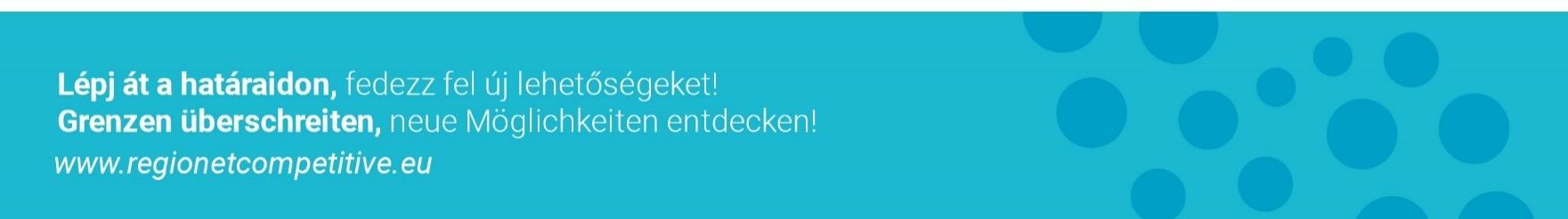 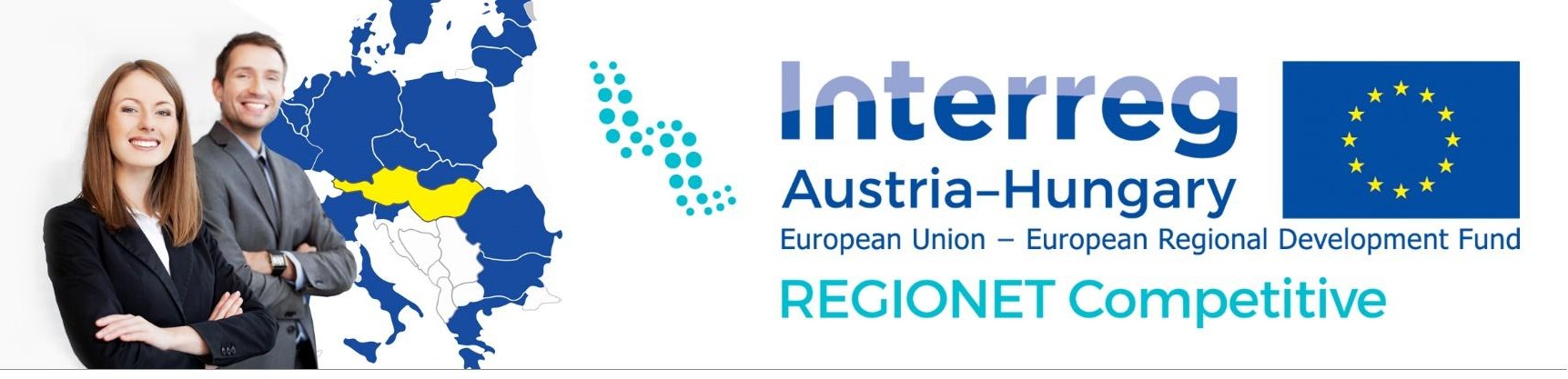 Jelentkezési lapFaipar témakörben megvalósuló tematikus határon átnyúló "Üzleti kézfogó" rendezvényre az INTERREG V-A Ausztria-Magyarország Program – ATHU007 – REGIONET Competitive projekt keretébenSzombathely, 2019. 03. 20.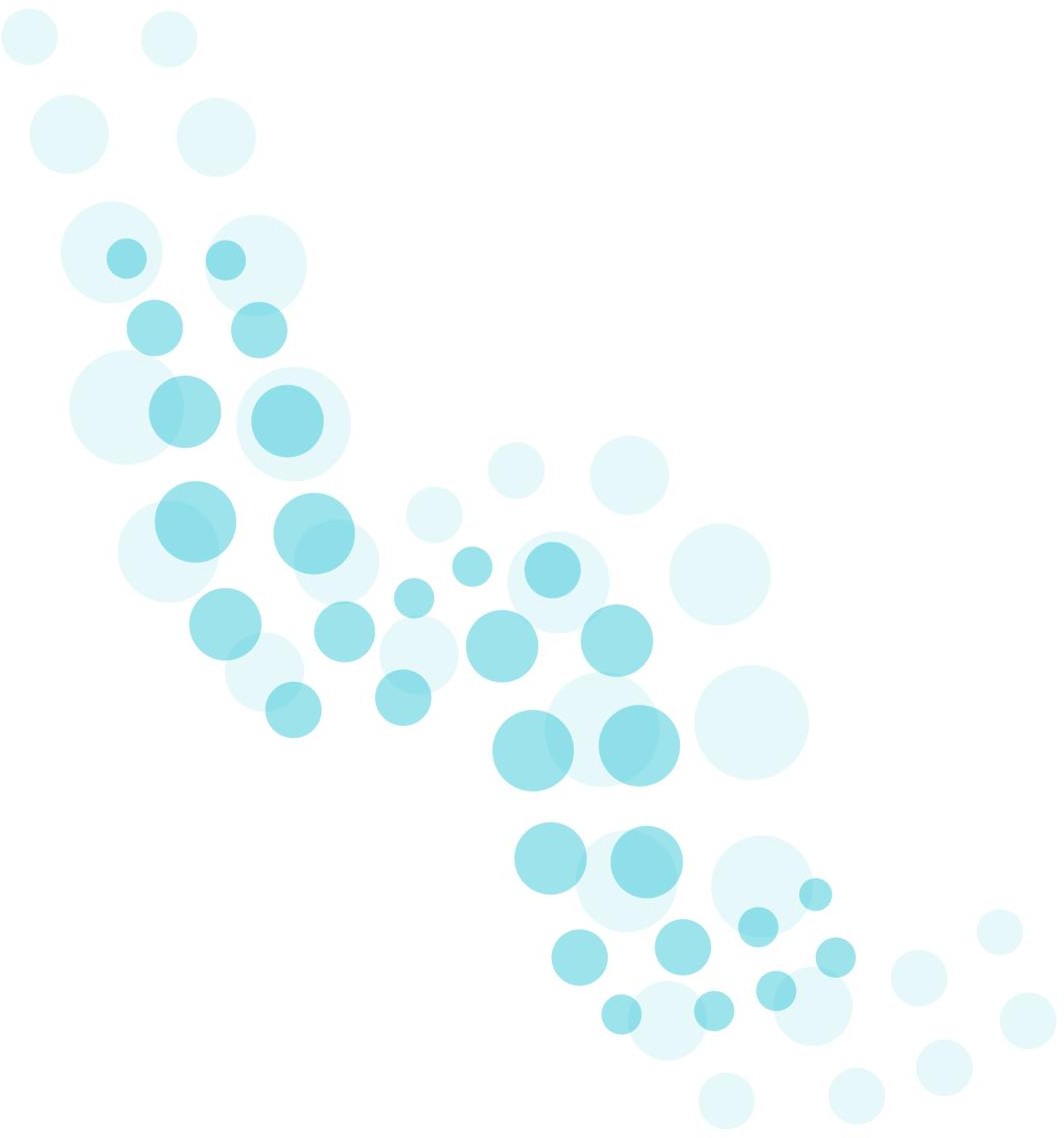 A	rendezvény	az	INTERREG	V-A	Ausztria-Magyarország	Programban	megvalósuló REGIONET Competitive című (ATHU007 számú) projekt keretében kerül megrendezésre.A projekt az Európai Regionális Fejlesztési Alap támogatásával valósul meg!CégnévSzékhely/telephelyÁgazat/fő profilSzolgáltatási paletta (termékek, szolgáltatások)A résztvevő(k) kereszt- és vezetékneveHonlapE-MailTelefon/faxÉrdeklődési körünk (több is választható)Érdeklődési körünk (több is választható)Új ügyfeleket/ megbízókat nyerniÚj szállítókat/ alvállalkozókat találniKözös tevékenységekhez új partnereket megismerni (tapasztalatcsere, fejlesztés,megbízások lebonyolítása, értékesítés, stb.)németmagyar